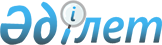 Об оказании социальной помощи
					
			Утративший силу
			
			
		
					Решение внеочередной шестой сессии маслихата города Актобе Актюбинской области от 12 апреля 2008 года N 68. Зарегистрировано в Управлении юстиции города Актобе Актюбинской области 28 апреля 2008 года за N 3-1-88. Утратило силу решением маслихата города Актобе Актюбинской области от 29 января 2009 года N 129      Сноска. Утратило силу решением маслихата города Актобе Актюбинской области от 29 января 2009 года N 129       В соответствии с подпунктом 4 пункта 1 статьи 53 БюджетногоКодекса Республики Казахстан от 24 апреля 2004 года N 548, пунктом 3 статьи 4 Закона Республики Казахстан от 16 ноября 1999 года N 474-1 "О прожиточном минимуме", в целях социальной защиты малообеспеченных семей, в связи с повышением цен на продукты питания, маслихат города Актобе РЕШИЛ: 

      1. Оказывать социальную помощь в размере одного месячного расчетного показателя на каждую семью из числа получателей государственной адресной социальной помощи. 

      2. Социальная помощь оказывается ежемесячно в денежной форме за счет средств городского бюджета путем перечисления на лицевые счета получателей. 

      3. Настоящее решение вводится в действие по истечении десяти календарных дней после первого официального опубликования.       Председатель сессии                А.Айтжанов 

      Секретарь маслихата                С.Шинтасова 
					© 2012. РГП на ПХВ «Институт законодательства и правовой информации Республики Казахстан» Министерства юстиции Республики Казахстан
				